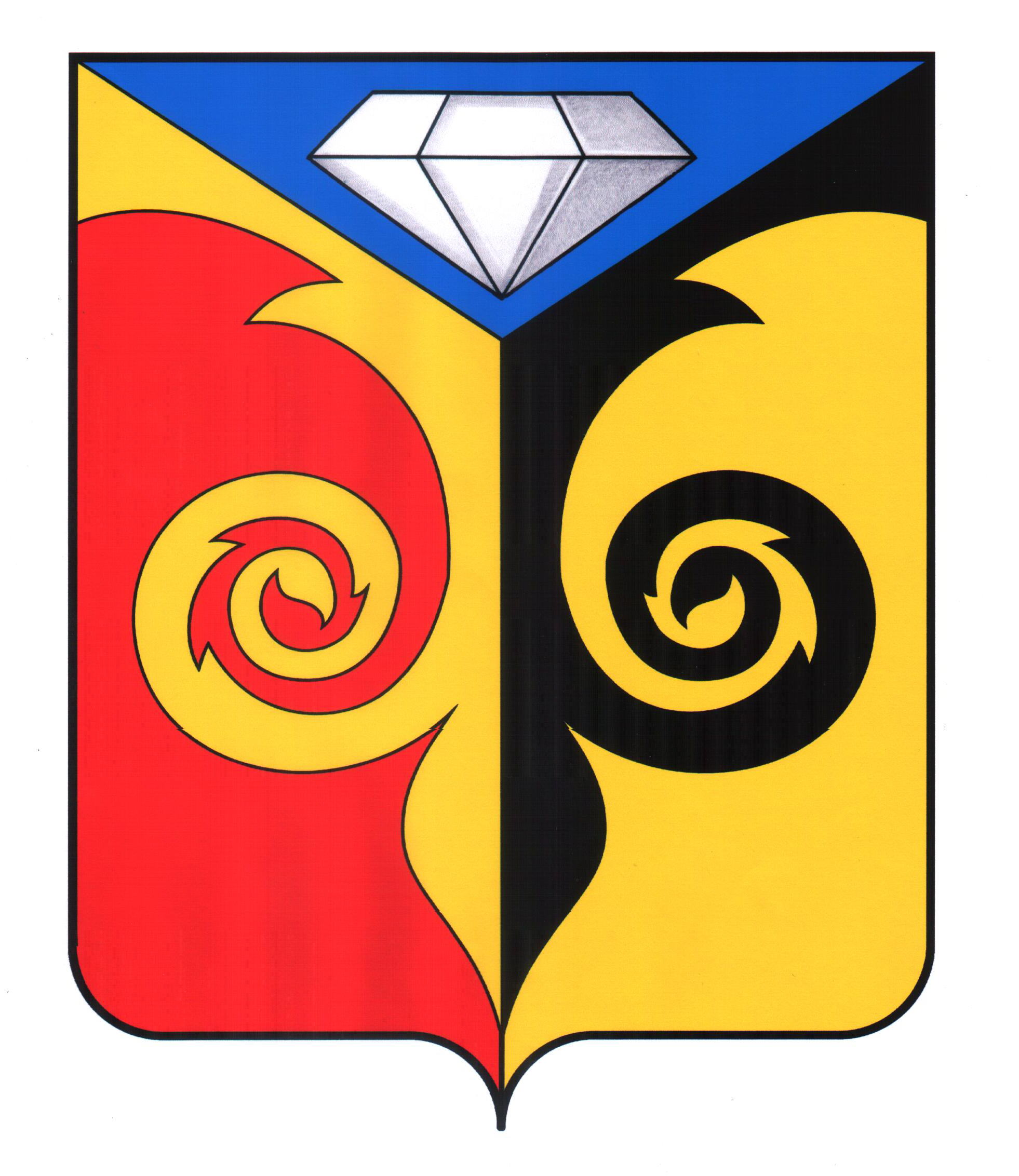 СОВЕТ ДЕПУТАТОВ  КУСИНСКОГО ГОРОДСКОГО ПОСЕЛЕНИЯЧелябинской областиРЕШЕНИЕ_25. 02.2016 года____ №  02 г. КусаОб утверждении    Плана   приватизацииимущества Кусинского городского поселенияна 2016 год	В соответствии со статьей 5 Устава Кусинского городского поселения, с Положением о порядке приватизации имущества Кусинского городского поселения, утвержденным решением Совета депутатов Кусинского городского поселения от 26.04.2011 г. № 21 Совет депутатов Кусинского городского поселения  РЕШАЕТ:	1. Утвердить План приватизации имущества Кусинского городского поселения на 2016 год (Приложения 1).	2. Направить данное решение Главе Кусинского городского поселения для подписания и официального опубликования. 	3. Настоящее решение вступает в силу с момента официального опубликования.     Председатель Совета депутатов      Кусинского городского поселения                                          Е.Э. ЮшковаПриложение 1                                                                               к решению Совета депутатов                                                                 Кусинского городского поселения                                                                           от 25.02.2016 г. № 02План приватизации имущества Кусинского муниципального района на 2016 год           Глава Кусинского городского поселения                                                                              В.Г. Васенёв№ п.пНаименование имущества, площадьВид имуществаАдресОценочная(балансовая) стоимость,в тыс. руб.Способ приватизации1.23456На 2016 годНа 2016 годНа 2016 годНа 2016 годНа 2016 год1.Нежилое здание – котельная «Лесхоз»недвижимоеЧелябинская область, Кусинский район, г. Куса ул. Цвиллинга, 40189,0продажа на аукционе2.Нежилое здание – помещение районной информационно-вычислительной станциинедвижимоеЧелябинская область, Кусинский район, г. Куса ул. Андроновых, 4Планируется переоценка, закупка услуги согласно плану-графику закупокпродажа на аукционе 3.½ доли жилого дома недвижимоеЧелябинская область, Кусинский район, г. Куса ул. Железнодорожная, 19-19аПланируется оценка, закупка согласно плану-графику закупокпродажа на аукционе4Нежилое зданиенедвижимоеЧелябинская область, Кусинский район, г. Куса ул. Ленинградская, 26-131Планируется оценка, закупка согласно плану-графику закупокпродажа на аукционе